Дамудың перспективалық жоспары Білім бөлімінің "Балдәурен" бөбек-жай балабақша " КМҚМ Қостанай облысы әкімдігі білім басқармасының" Федоров ауданыныңПерспективный план развитияКГКП « Ясли –сад « Балдәурен» отдела образованияФедоровского района» Управления образования акимата Костанайской областиСОДЕРЖАНИЕ: 1. Паспорт       1.1. Общее положение       1.2. Законодательно-нормативное обеспечение       1.3. Анализ современной системы дошкольных организаций в         Республике Казахстан       1.4. Тема долгосрочной программы развития ДО на 2021-2026         учебные годы       1.5 Субъекты программы.       1.6. Обоснование актуальности программы развития ДО на 2021-         2026 учебные годы.       1.7 Ожидаемые результаты.2.     2.1.  Состояние образовательной среды дошкольной организации.    2.2 Социальный компонент образовательной среды    2.3 Материально-техническая база ДОПАСПОРТ перспективного плана развитияНазвание : перспективный план развития КГКП « ясли –сад « Балдәурен» отдела образования Федоровского района» Управления образования акимата Костанайской области (далее –ДО) Статус : Нормативный документ ДО.  Перспективный план, направленный на осуществление нововведений в образовательном учреждении, на реализацию актуальных, перспективных, прогнозируемых образовательных потребностей, социального заказа. Сроки реализации: План будет реализован в 2021–2026 годы в три этапа. 1-й этап – подготовительный (2021-2022 г.): -Диагностика имеющихся ресурсов, поиск условий для реализации Программы.- Анализ актуального состояния материально-технической базы, развивающей предметно-пространственной среды, методического и дидактического обеспечения образовательного процесса.- Анализ профессиональных возможностей педагогического коллектива.- Анализ работы с семьёй, выявление образовательных запросов.- Разработка нормативной правовой документации для успешной реализации мероприятий в соответствии с Программой развития.- Создание условий (кадровых, материально-технических и т.д.) для успешной реализации мероприятий.- Анализ, корректировка цели, конкретизация задач и содержания работ на этапе.- Проведение управленческих мероприятий совместно с органами общественного управления, выявление направлений развития, пути достижения целей.2-й этап – практический (2021–2025гг.): -Апробация новшеств и преобразований существующей системы, переход учреждения в проектный режим работы.- Повышение качества дошкольного образования. Обновление содержания образовательного процесса с использованием инновационных программ и современных педагогических технологий.- Обеспечение физического и психического развития детей, коррекции этого развития.- Совершенствование работы по формированию культуры здорового и безопасного образа жизни воспитанников.- Совершенствование системы работы ДО с семьей по вопросам воспитания и развития детей дошкольного возраста.- Улучшение оснащения и материально-технической базы ДО, создание условий для реализации ГОСО ДО.3-й этап – итоговый (2025-2026 г.):  -Улучшение оснащения и материально-технической базы ДО, создание условий для реализации ГОСО.- Обеспечение физического и психического развития детей, коррекции этого развития.- Совершенствование работы по формированию культуры здорового и безопасного образа жизни воспитанников.- Повышение качества дошкольного образования. Обновление содержания образовательного процесса посредством реализации инновационных программ и современных педагогических технологий.- Совершенствование системы работы МДО У с семьей по вопросам воспитания и развития детей дошкольного возраста.Практическая значимость: Состоит в активном использовании развивающих технологий для успешного развития дошкольника Основания для разработки Нормативная база: * Конституция РК; *Закон РК «Об образовании» от 2007г. * Закон РК « О статусе педагога» * Конвенция о правах ребенка * Государственный общеобразовательный стандарт образования дошкольного воспитания и обучения, утвержденный постановлением Правительства РК 2016г. * Типовая учебная программа дошкольного воспитания и обучения" 2020 годаВведениеОсобую озабоченность педагогических коллективов вызывает резкое снижение воспитательного воздействия семьи, ее роли в социализации детей. Назрела необходимость переоценки существовавших десятилетиями представлений о функциях образования и воспитания, взаимодействия детского сада и семьи.Семья это общественный институт, где происходит социазация ребенка, где усваются общечеловеческие нормы и ценности в процессе взаимоотношений с другими людьми, формируются первые устойчивые впечатления об окружающем мире. Многие ученые утверждают, что семья не только закладывает основы формирования личности, но и обеспечивает важнейшие условия ее развития. Но нельзя воспитать ребенка, не воспитывая его родителей.Не случайно Государственный общеобязательный стандарт образования РК Дошкольное воспитание и обучение, рассматривая семью как первичный социальный институт общества, ориентирован на включение родителей родителей в педагогический процесс дошкольной организации образования на равноправное партнерство родителей и педагогов в воспитании детей.Лишь в ходе совместной деятельности, в тесном взаимодействии с семьей можно создать необходимые условия для благоприятного развития ребенка и успешной адаптации в современном мире.На сегодняшний день актуальной проблемой становления личности является обеспечение успешной социализации подрастающего поколения, т.е. адаптация личности к обществу путем усвоения и обогащения социального опыта.Несфомированность в дошкольном возрасте социокультурного опыта, даже при наличии запаса умений и навыков, высокого уровня интеллектуального развития, может привести к дезадаптации ребенка в социуме.Решение выдвинутых задач в большей степени зависит от общей педагогической культуры родителей и всего социума.Поднять педагогическую культуру населения, улучшить семейное воспитание основная задача долгосрочной программы развития ДО.ОБЩЕЕ ПОЛОЖЕНИЕ3.1 Законодательно-нормативное обеспечениеДолгосрочная программа развития ДО составлена на 5 учебных лет с учетом изменения нормативно-правовой базы.-«Конституция Республики Казахстан от 30.08.1995г»(с изменениями и дополнениями)-«Закон Республики Казахстан об образовании от 27. 07.2007г.»(с изменениями и дополнениями)-«Закон о языках от 20.04.2007г»-«Трудовой кодекс Республики Казахстан от 15.05.2007г»(с изменениями и дополнениями)-«Типовые правила деятельности дошкольной организаций образования от 21.12.2004г №1353»-Государственный общеобязательный стандарт обучения в организациях образования Казахстана 31.08. 2013г»-Постановление Правительства Республики Казахстан от 03.09.1999№1305 правила государственной аттестации организаций образования»-«Правила проведения аттестации руководителей государственных организаций образования Республики Казахстана от 22.10.2004г №854»-Государственные программы дошкольного воспитания и обучения «Алғашқы қадам», «Зерек бала», «Біз мектепке барамыз»-Концепция 12-ти летнего образования Республики Казахстан-«Закон о браке и семье от 26.12. 2011г»3.2 Анализ современной системы дошкольных организаций в Республике КазахстанНа современном этапе развития в Республике Казахстан происходят глубокие социально-экономические преобразования, которые требуют новых подходов к системе дошкольного образования и поиска новых эффективных форм организации учебного процесса. Это своевременно нашло отражение в Стратегической программе «Казахстан-2030», Государственной программе развития образования в Республике Казахстан на 2011-2020 годы. , Законе РК «Об образовании» , Программе по обеспечению детей дошкольным воспитанием и обучением «Балапан» на 2010-2014 годы. , Государственном общеобязательном стандарте дошкольного воспитания и обучения РК-1.001- 2001 и других основополагающих нормативных документах и подзаконных актах. В представленных государственных документах заложены концептуальные основы модернизации системы дошкольного образования в Республике Казахстан. Но прежде чем перейти к их рассмотрению, считаем целесообразным обратиться к анализу существующих научных подходов в понимании термина «дошкольное образование».В «Словаре русского языка» прилагательное «дошкольный» толкуется как «относящийся к возрасту, предшествующему поступлению в школу», а под образованием понимается «совокупность знаний, полученных специальным обучением».В Государственном общеобязательном стандарте предшкольной подготовки детей в возрасте 5 лет под дошкольным образованием понимают совокупность взаимодействующих преемственных дошкольных образовательных программ (общеобразовательных и специальных) и сети их реализующих дошкольных организаций — дошкольных групп в детских домах и школах-интернатах для детей-сирот и детей, оставшихся без попечения родителей, домов ребенка, предшкольных классов, дошкольных групп во внешкольных организациях.Дошкольное образование — это фундамент всей образовательной системы, так как именно здесь закладываются основы личности, определяющие характер будущего развития ребенка.Цель дошкольного образования состоит в создании условий для максимального раскрытия индивидуального возрастного потенциала ребенка. Необходимы условия для развития функционально грамотной личности — человека, способного решать любые жизненные задачи (проблемы), используя для этого приобретаемые в течение всей жизни знания, умения и навыки и оставаясь при этом человеком. Ребенок должен получить право стать субъектом собственной жизнедеятельности, увидеть свой потенциал, поверить в свои силы, научиться быть успешным в деятельности. Это в значительной мере облегчит его переход из детского сада в школу, сохранит и разовьет интерес к познанию в условиях школьного обучения.В системе дошкольного образования ребенок долгое время рассматривался как носитель набора знаний, умений и навыков. И педагогам, воспитателям тяжело перестроить свое мышление. Они зачастую не понимают, что дошкольное образование — это сопровождение ребенка в познании мира, поддержка и помощь в развитии.Дошкольное образование является начальным звеном системы непрерывного образования. Оно обеспечивает формирование здоровой, развитой личности ребенка, пробуждая тягу к учению, подготавливая к систематическому обучению. Осуществляется дошкольное образование до 6-7-летнего возраста в государственных и негосударственных детских дошкольных учреждениях и в семье.Основное направление дошкольного образования — это подготовка детей к обучению в школе, формирование здоровой, развитой, свободной личности, раскрытие способностей, воспитание тяги к учебе, к систематическому обучению.Дошкольное образование, как составная часть системы общего образования Республики Казахстан, играет важную роль, так как в его рамках выявляются природосообразные качества и особенности ребенка, обеспечиваются условия их развития, осуществляется широкомасштабная программа готовности ребенка к школе. На современном этапе в мире готовность к школе понимается как совокупность двух составляющих: готовности учиться и готовности к школе.Дошкольная организация — это организация образования, которая создается с целью удовлетворения запросов и потребностей семьи в уходе за детьми, их гармоничном развитии на основе общекультурных, национальных ценностей, в подготовке ребенка к начальной ступени среднего общего образования, в создании необходимых условий родителям для продолжения своей работы и учебы, активного участия в общественной жизни. Дошкольная организация осуществляет воспитание и обучение детей дошкольного возраста от одного года до шести (семи) лет, охрану и укрепление их физического и психического здоровья, развитие индивидуальных способностей и необходимую коррекцию нарушений развития детей, нуждающихся в этом на основе общеобразовательных и (или) специальных программ (рис. 1).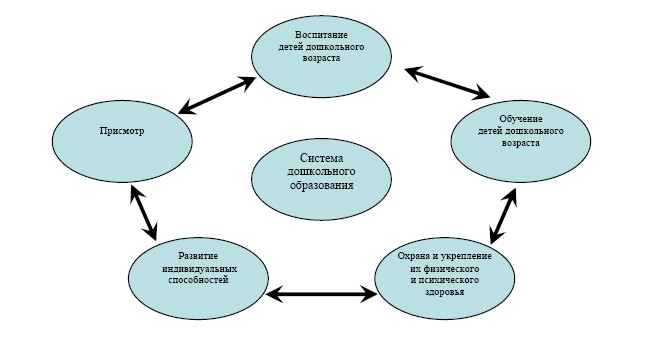                                     Рисунок 1. Система дошкольного образованияВ настоящее время большинство дошкольных организаций сельской местности республики существуют с меньшим количеством групп и смешанным по возрасту составом детей: одногрупповые, двухгрупповые, трехгрупповые. Готовность учиться есть врожденная способность человеческого интеллекта усваивать знания и овладевать навыками и умениями. Готовность учиться у всех людей разная, и она усиливается многими факторами: хорошее здоровье и доступ к медицинским учреждениям, хорошее питание, экономические возможности родителей и наличие у них работы, поддерживающая семья, наличие услуг и политики поддержки. Готовность к школе — это совокупность определенных знаний и навыков, которыми должен владеть ребенок с целью оптимизации школьного опыта: физические и моторные, социальные и эмоциональные навыки, склонность к учебе, речь и познавательные навыки.В большей степени психологическая подготовка ребенка к школьному обучению и актуализация уровня развития его личностных качеств происходят на этапе реализации дошкольного образования детей.Готовность к школе — это не только состояние ребенка, но и условия школы, семьи, среды. Чтобы лучше понять и определить эти условия, необходимы стандарты старшего дошкольного детства.Образование признано одним из важнейших приоритетов долгосрочной Стратегии «Казахстан- 2030». Общей целью образовательных реформ в Казахстане является адаптация системы образования к новой социально-экономической среде. Президентом Казахстана была также поставлена задача о вхождении республики в число 50-ти наиболее конкурентоспособных стран мира. Совершенствование системы образования играет важную роль в достижении этой цели. Основными целями дошкольного воспитания и обучения являются:охрана жизни и укрепление здоровья детей, приобщение их к ценностям здорового образа жизни;гармоничное развитие личности ребенка, удовлетворение его интересов и развитие способностей на основе приобщения к общечеловеческим и национальным ценностям;формирование социально-духовных качеств личности, позволяющих ребенку жить и плодотворно действовать в общественно-социальной, природной среде;осуществление необходимой коррекции отклонений в развитии ребенка;стимулирование коммуникативной, познавательной, игровой и другой активности; формирование потребности в получении знаний;развитие инициативности, любознательности, произвольности, способности к творческому самовыражению;обеспечение эмоционального благополучия каждого ребенка, развитие его положительного самоощущения.Осуществление этих целей требует единого подхода к определению обязательного минимума содержания дошкольных образовательных программ, максимального объема учебной нагрузки воспитанников организаций дошкольного воспитания и требований к уровню развития детей дошкольного возраста, что обеспечивается государственным общеобязательным стандартом дошкольного воспитания и обучения.Внедрение Государственного общеобязательного стандарта дошкольного воспитания и обучения предусматривает достижение следующих целей: регламентация требований к содержанию, уровню и качеству учебно-воспитательной работы, максимальному объему учебной нагрузки воспитанников, системе контроля за эффективностью работы организаций дошкольного воспитания, предшкольных классов, дошкольных групп во внешкольных организациях; создание условий для получения каждым ребенком обязательного минимума содержания дошкольного воспитания и обучения, обеспечивающего эквивалентность и единый стартовый уровень подготовки детей к школьному обучению на всей территории республики; совершенствование методики аттестации организаций дошкольного воспитания, предшкольных классов, дошкольных групп во внешкольных организациях; повышение профессиональной компетентности специалистов дошкольного воспитания и обучения, основанной в первую очередь на личностно-ориентированном взаимодействии их с детьми, организации развивающей среды; ориентация содержания дошкольного воспитания и обучения на стимулирование и поддержку эмоционального, духовно-нравственного и интеллектуального развития и саморазвития ребенка, на создание условий для проявления его самостоятельности, инициативности, творческих возможностей в различных видах деятельности.Представленный выше аналитический обзор нормативных документов, регулирующих реформирование системы дошкольного образования в Республике Казахстан, позволяет сделать вывод, что они в целом предусматривают решение следующих стратегических задач:повышение доступности, качества, открытости сферы образования; внедрение принципов корпоративного управления;обеспечение on-line доступа учащихся ко всем мировым образовательным информационным ресурсам;создание системы инклюзивного обучения, обеспечивающей соответствующий уровень дошкольного воспитания и обучения, школьного и профессионального образования для детей и взрослых с ограниченными возможностями в развитии;внедрение вариативных форм дошкольного воспитания и обучения, формирование высокой готовности детей к обучению в школе, обеспечение их ранней позитивной социализации;обеспечение нормативно-правовой базой, регулирующей обновление содержания образования, непрерывность и динамичность образовательных услуг;решение социальных вопросов.3.3.  Тема долгосрочной программы развития ДО на 2021-2026 учебные годы:«Дошкольная организация-первая педагогическая площадка для активизации деятельности родительской общественности»1.5 Цель программы:Создание оптимального пространства для единства взаимодействия детей, родителей и педагогического коллектива, через пропаганду мирового педагогического опыта дошкольного воспитания и обучения.1.6 Задачи долгосрочной программы(по количеству годов):1-Создать все условия для раскрытия природного потенциала каждого воспитанника ДО.Составить программу «Одаренный ребенок».2-Развивать тесное социальное партнерство дошкольной организации и семей воспитанников,через комплекс мероприятий психологической службы ДО.Психологу совместно с педагогами ДО составить программу «Психолог в дошкольной организации образования»3- Формировать из контингента родителей и их детей здоровых,творческих,позитивных людей.Разработать программу «Будущее Казахстана-в руки здоровому и талантливому поколению»4-Продолжать всестроннюю работу по воспитанию у дошкольников патриотизма,нравственности,многонациональности государства Казахстан,через каноны толерантности ,понимания,уважения. Разработать программу года «Моя родина-Казахстан»5-Разработать и внедрить концепцию педагогического просвещения родительской общественности ДО. Каждому родителю быть активистом и пропагандистом движения «Грамотный родитель-залог образованной личности дошкольника»3.4 Субъекты программы.-Дети дошкольной организации-Родительская общественность-Коллектив дошкольной организации3.5. Обоснование актуальности программы развития ДО на 2021-2026 учебные годы.Каждый учебный год будет проходить под определенной подпрограммой,сопровождаться отдельной темой и анализом года.-2021-2021 уч.г.-номинация года «Одаренный ребенок»:Изучив публикации педагогов, психологов, научных работников по материалам СМИ по данной проблеме, можно сделать вывод о том, что одаренность как научная проблема существует более 100 лет, но в последние годы происходит активное освоение этого понятия в практической работе педагогов и психологов. Кто же такие одаренные дети и как с ними работать?В документах образовательной системы Казахстана отмечено, что должна быть создана система поддержки талантливых детей. Одновременно с реализацией общеобязательного стандарта образования РК должна быть выстроена разветвленная система поиска и поддержки талантливых детей, а также их сопровождения в течение всего периода становления личности.Необходимо будет создать как специальную систему поддержки сформировавшихся талантливых дошкольников, так и общую среду для проявления и развития способностей каждого ребенка, стимулирования и выявления достижений одаренных детей. Кроме того, в рамках системы поддержки талантливых детей целесообразно поддерживать творческую среду, обеспечивать возможность самореализации дошкольника каждой дошкольной организации. Для этого предстоит расширить систему мероприятий, внедрять нестандартные методы воспитания и обучения, конференций и семинаров для родителей, отработать механизмы учета индивидуальных достижений воспитанников, через мониторинг динамики развития способностей, акцентировать данные в личных портфолио ребенка.Кто такой одаренный ребенок?Одаренный ребенок — это ребенок, который выделяется яркими, очевидными, иногда выдающимися достижениями (или имеет внутренние предпосылки для таких достижений) в той или иной деятельности.На сегодняшний день наши педагоги признают, что уровень, качественное своеобразие и характер развития одаренности — это всегда результат сложного взаимодействия наследственности (природных задатков) и социальной среды. В тоже время нельзя игнорировать и роль психологических механизмов саморазвития личности.Среди современных концепций одаренности самой популярной может быть названа теория известного американского специалиста в области изучения одаренных детей Джозефа Рензулли. По его мнению, одаренность — это сложный итог наложения друг на друга 3-х факторов:-способности выше средних,-креативность,-включенность в задачу.Хорошо ли быть одаренным?Конечно, развитие ребенка не может ограничиваться только семьей. Ведь одаренность многогранна. Например, проявление так называемой социальной (лидерской) одаренности по понятным причинам не всегда поощряется педагогами да и родителями. Они просто не знают, что делать с такими детьми?В дошкольном возрасте зачастую рано проявляется одаренность в области искусств (музыкальная, художественная, актерская) или в спорте . Часто такой ребенок чувствует себя даже в дошкольной организации не слишком уютно: из-за постоянной занятости он меньше общается с ровестниками, нередко пропускает занятия в связи с участием в концертах или соревнованиях. У таких детей часто возникают эмоциональные проблемы из-за высокой конкуренции с другими детьми в своей "специальности".-2022-2023 уч.г.-«Психологическая служба ДО и семья»Организация и содержание многоплановой деятельности педагога-психолога предполагает фиксацию и отражение результатов в системном пакете документов. Как показывает психологическая служба системы образования испытывают затруднения в определении перечня необходимой документации и форм ее ведения. Объективной причиной данного положения дел является отсутствие нормативных документов РК, регламентирующих деятельность психологических служб.Делопроизводство – это работа с документами. Документы создаются, обрабатываются, хранятся, используются в различных целях. Ведение документации на ребенка – одна из основных форм организации деятельности педагога-психолога, способ анализа состояния ребенка и его проблем, процесса обслуживания. Ведение документации способствует появлению новых мыслей и идей, а значит, и совершенствование деятельности, осуществляемой по отношению к ребенку.В основу всей документации заложены следующие принципы:Документация педагога-психолога должна основываться на имеющихся основных нормативных документах Министерства Образования РК.Охватывать все виды работ педагога-психолога и строиться в соответствии с основными направлениями его деятельности.Отражать в целом структуру деятельности образовательного учреждения, быть ориентированной на учет отдельных единиц деятельности и возможность оценки всего объема работ за отчетные периоды психологической службы.Ориентироваться на деятельность психолога как координатора службы сопровождения, наиболее приближенного к ребенку и семье.Быть не громоздкой и по возможности занимать минимальное время.Кто он такой психолог? Для чего он нам нужен и нужен ли? Есть много разных мнений на этот счет. Ничего такого, что можно было бы пощупать или увидеть невооруженным глазом психолог не делает, а так слушает, вставляет свои реплики, пристально смотрит, да разговоры разговаривает. Какая же от этого польза? Это ведь и любая подружка может. Да и вообще, неужели посторонний человек может найти решение, ведь о своем ребенке, семье, жене, друзьях…  я знаю все лучше и больше него? Только вот почему то разговоры с подружкой не приносят облегчение, да и  не все ситуации мы готовы обсуждать со своими близкими. И получается, что необходим нам человек, обладающий специальными знаниями, умениями и навыками, чтобы прийти на помощь, когда будет нужен.Психолог и семья. Или семейное консультирование. Это огромное направление в работе психологов. Оно включает в себя все вопросы, связанные с супружескими отношениями, детско–родительскими, отношениями между поколениями,если ребенок посещает дошкольную организацию,то это и отношения его с ровестниками. Где так часто встает вопрос о том как научиться слушать и слышать, понимать и принимать друг друга. Как сделать совместную жизнь счастливее. Ведь, как известно, мы не рождаемся мужем, женой или родителем, как найти спутника жизни, построить семью и уцелеть в ней, или как вырастить своего ребенка счастливым.-2023-2024 уч.г.-«Папа,мама,я-спортивная и творческая семья»Совместное творчество с дошкольниками - это очень важный этап в развитии творческих способностей малыша. Занятия творчеством развивают фантазию ребенка, усидчивость, а так же способствуют развитию мелкой моторики рук.  К тому же совместное творчество взрослых и ребенка формирует доверительное отношения между ними, приучает к сотрудничеству. Без данного вида деятельности воспитать вундеркинда просто невозможно. Рисование - это самый доступный и распространенный вид детского творчества. По наблюдениям это самый любимый вид деятельности у дошкольников. Заниматься с ребенком рисованием можно начинать после десяти месяцев. В столь юном возрасте для рисования лучше всего использовать детские пальчики и фломастеры. Для рисования пальчиками существуют специальные краски. Во время занятия не на секунду не оставляйте ребенка без присмотра иначе вам придется все очень долго отмывать и стирать. После полутора лет ребенку уже можно давать для рисования гуашь и карандаши (обычные и восковые). Очень интересные рисунки можно сделать ватными палочками. А на улице можно рисовать мелками на асфальте. После трех лет ребенка можно знакомить с акварельными красками.Аппликацию дети очень любят. Если рисование требует от детей определенных способностей, то аппликация требует только усидчивости и умения ориентироваться на листе бумаги (проще говоря не клеить мимо альбомного листа). Занятия аппликацией - очень эффективный метод развития творческих способностей ребенка. Аппликацией можно заниматься примерно с полутора лет. До трех-четырех лет дети делают аппликацию из готовых фигур. После трех лет можно пробовать давать ребенку ножницы. Помните о технике безопасности, особенно если у вас ребенок не один. Оставлять без присмотра детей с ножницами нельзя.Занятия лепкой очень хорошо развивают творческие способности дошкольников. На данный момент многие методики раннего развития предлагают заниматься лепкой после шести месяцев. Хотите - пробуйте. Только под бдительным присмотром, иначе ваш вундеркинд скушает весь рабочий материал. Перед тем, как дать ребенку пластилин, вам нужно будет как следует размять его. Иначе ребенок с ним ничего сделать не сможет.  В этом возрасте малыш может (теоретически) отрывать кусочки пластилина, прижимать оторванные кусочки к доске или картону, размазывать пластилин по доске или картону. Перед лепкой ладошки ребенка лучше смочить водой, тогда пластилин не будет к ним прилипать. Дети старше двух лет без помощи взрослого слепить ничего не могут, за редким исключением. Возможно это из-за не достаточного внимания со стороны взрослых в раннем возрасте к лепке. В любом случае ориентироваться надо на конкретно своего ребенка и его предпочтения. А во время лепки с помощью воды затирают трещинки и не ровности. Смоченный водой пластилин становиться более пластичным и податливым.Конструирование - это самый сложный вид деятельности для творческого развития дошкольника. В первую очередь он требует творческого подхода от взрослого человека. Один ребенок может конструировать только из различных конструкторов. Все остальные варианты требуют совместного творчества взрослого и ребенка.Кроме конструкторов с дошкольником конструировать можно из бумаги (различные поделки и оригами), из природного материала (листья, шишки, каштаны, различные коряги). Если вы отправляетесь на природу или в лес, то найти весь этот материал не составляет проблем. Если в лес вы не ходите, то подойдет близлежащий парк или сквер. Так же конструировать можно из тополиного пуха, арбузных семечек, соломы и многого другого Кроме этого для развития творческих способностей для старших дошкольников можно использовать плетение из бисера, вышивание, вязание крючком, шитье мягких игрушек.   В современном ритме жизни иногда остается немного времени на эстетическое воспитание ребенка. Между тем, умение хорошо танцевать, разбираться в музыке и понимать ритм очень важно. Как научить этому ребенка? Польза от музыкально – ритмического образования несомненная: ребенок учится чувствовать такт, становится более деликатным, утонченным и восприимчивым. Если хотите, чтобы ваши дети выросли воспитанными и умели тонко чувствовать, запишите его в театральную студию или секцию по фигурному катанию. Кто знает, каких результатов он там сможет достичь?2024-2025 уч.г. «Моя родина- Казахстан»Своё отношение к иному человеку начинает формироваться у ребёнка примерно с 4-х лет, основываясь на элементарных проявлениях общечеловеческих чувств и непредубеждённых знаниях. Проявления отношений осмеяние, передразнивание, опасения и т. д., в основе которых лежат следующие факторы:1. детская непосредственность;2. ограниченный жизненный опыт;3. детская бестактность и т. д.Таким образом, проблему толерантности, можно отнести к воспитательной и начинать работу в этом направлении необходимо с дошкольного возраста, поскольку именно тогда закладываются ценностные основы мировоззрения.Цель воспитания толерантности- воспитание в подрастающем поколении потребности и готовности к конструктивному взаимодействию с людьми и группами людей независимо от их национальной, социальной, религиозной принадлежности, взглядов, мировоззрения, стилей мышления и поведения. На протяжении детства объективно осуществляется и субъективно организовывается социальное развитие растущих людей. Это сложно структурированный процесс, обусловленный особенностями, условиями, степенью развития общества, характером его ценностных установок, целей, с одной стороны; с другой – реальным состоянием индивидуальных характеристик детей от младенческого до юношеского периодов. Этот многопланово протекающий, подчиняющийся определенным закономерностям и осуществляющийся во времени процесс имеет различные, четко определенные изменения, фиксирующие уровни, через которые по своему проходит каждый ребенок. (Д. И. Фельдштейн, 1995) .В формировании толерантности у дошкольников необходимо опираться на игровые методы воспитания, так как игра является основным видом деятельности детей дошкольного возраста.Для того, чтобы работа по воспитанию толерантности у дошкольников была плодотворной, необходимо задействовать большой спектр мероприятий и разных видов деятельности дошкольников:- Ознакомление детей с подвижными играми народов мира на физкультурных занятиях.- На музыкальных занятиях знакомить с танцами и песнями различных народов.- Чтения книг-сказок, так как в сказках очень хорошо показано влияние человеческих ценностей на нашу жизнь.- Театрализованная деятельность дошкольников по сценариям, в основе которых сказки народов мира;- Организация выставок по знакомству с национальными костюмами, особенностями быта и жилищами различных народов.- Использование в работе этнокалендаря, который является ярким развивающим пособием для изучения  традиций, культурного наследия, праздников своего народа, а также культурой, национальными традициями, праздниками народов Казахстана и мира.- Проведение праздников, и других массовых форм, с целью знакомства детей с культурой и традициями своего народа и народов мира; (Рождество Масленица)- Игротерапия– занятия могут быть организованы не заметно для ребенка, посредством включения педагога в процесс игровой деятельности.Например, игры и игровые упражнения, направленные на:- развитие умений невербального общения:«Угадай-ка», «Любимый сказочный герой»;- развитие чувства близости с другими детьми:«Ласковое имя», «Комплименты»;- развитие умений, направленных на распознавание чувств других людей:«Море волнуется»:- гармонизацию осознания своего имени, фамилии:«Как можно нас назвать по-разному», «Угадай, кто это? »;- развитие умения соблюдать дистанцию в общении:«Стоящие и сидящие»;- развитие умения понимать настроение окружающих:«Что можно сделать для друга»;- регулирование своего поведения:«Выдержанный человек»;- проявление чувства милосердия, сострадания к другим людям:«Солнышко милосердия», «Добрый лесник»,- обсуждение и проигрывание ситуаций, направленных на практическое применение навыков культурного поведения в игре, на занятиях, в общественных местах, на умение выражать сопереживание и сочувствие взрослым и сверстникам.Психогимнастика– включает в себя ритмику, пантомиму, игры на снятие напряжения, развитие эмоционально-личностной сферы. Игры «Мое настроение», «Веселый – грустный».Этюды и упражнения направленные на:- на воспитание гуманных и доброжелательных отношений между детьми: «Подарок»;- воспитание уважения к людям различных национальностей и рас: «Хоровод дружбы».Арт-терапия– это форма работы, основанная на изобразительном искусстве и другие формы работы с ребенком. Основная задача состоит в развитии самовыражения и самопознания ребенка. «Автопортрет», «Я и моё настроение», «Моё имя», «Цветок милосердия», «Дети планеты Земля».- Сюжетно- ролевые игры дошкольников, основной целью которых является освоение и практическое применение детьми способов толерантного взаимодействия.Работа по воспитанию у детей толерантности предполагает тесное сотрудничество педагогов детского сада и родителей. Для этого использовали разнообразные формы работы с родителями: собрания, консультации, выставки педагогической и детской художественной литературы, фотостенды, совместные праздники, экскурсии, развлечения, индивидуальные беседы с родителями. Такая согласованность в работе детского сада и семьи является важнейшим условием полноценного воспитания ребёнка, формирования у него нравственных форм поведения, правовой культуры.-2025-2026уч.г.-«Мониторинг педагогической образованности в каждую семью»Социально ответственные родители много усилий тратят для того, чтобы их дети выросли совершенными личностями, максимально самореализовались в жизни. Однако эти усилия не всегда дают ожидаемые результаты, многое зависит и от системы семейных ценностей, уровня личностной культуры каждого из родителей, в том числе педагогической. Проявляется она в понимании и осознании родителями своей ответственности за воспитание детей, в отношении к ним, в оценке их поведения, в реальной деятельности и общении с ними, а также в осуществлении производительных связей с другими воспитательными институтами (дошкольными учреждениями, школой, внешкольными заведениями). Для этого взрослые должны быть не только должным образом воспитанными, но и педагогически образованными. Ибо, как утверждают психологи, даже самые серьезные просчеты педагогов не сказываются так фатально на развитии личности ребенка, как неправильное поведение родителей. Поэтому воспитание родителей необходимо и для успешности процесса воспитания детей, и для здоровья общества.Педагогическая культура является сложной и динамичной системой.Ее образуют следующие компоненты:♦    Педагогические знанияПредставление родителей о возрастной динамике развития ребенка, самоценность периода дошкольного детства, об основных задачах воспитания. Проявляются они в отношении к ребенку, в оценке его поведения, реальной деятельности и общении с ним;♦    Педагогическая и психологическая компетентностьСпособность понять потребности детей, рационально направить усилия и средства на умение видеть перспективы развития ребенка.Педагогическая культура — это осмысленный, а иногда и неосознанный опыт собственного детства, результат образования, самообразования, психологического развития личности. Особенно она актуализируется с рождением ребенка, появлением на свет, своими шагами в мир и по жизни стимулирует бурное развитие. Нередко родители выходят в своем развитии на необходимый уровень тогда, когда их дети стали взрослыми, осмысливая собственные промахи, ошибки, нереализованные возможности. Это еще раз подтверждает важность роли дедушек и бабушек в направлении процесса воспитания, что накладывает особую ответственность на работников детских дошкольных учреждений за работу с родителями детей относительно обогащения педагогических знаний. Инициатором и организатором эффективного взаимодействия с семьей является дошкольное учреждение. Это взаимодействие подчинено интересам развития ребенка, в каждом конкретном случае оговаривается его особенностями и особенностями семьи, в которой он воспитывается. Педагогическое просвещение родителей призвано обогатить семейное воспитание, способствовать укреплению всех звеньев, прежде всего, педагогической компетентности.Общим направлением взаимодействия семьи и дошкольных учреждений является педагогическая образованность родителей дошкольников, а также эмоциональное обогащение атмосферы детского сада. В этом процессе происходят разнонаправленные обогатительные воздействия на родителей, их детей, а также педагогов.3.6 Ожидаемые результаты.-2021-2022уч.г.-В соответствии с программой «Одаренный ребенок» организовать работу всего педагогического коллектива так, чтобы иметь однозначно положительный результат их деятельности к концу учебного года. Всецело вовлечь в педагогический процесс всю родительскую общественность ДО. Программа «Одаренный ребенок»-должна стать стартовой для выполнения всех последующих программ.-2022-2023уч.г.-Создать единый монолит совместной деятельности психолога дошкольной организации,педагогов,родителей.Раскрыть актуальность и значимость профессии психолога ДО в плане разрешения проблем,конфликтов,развития индивидуальных способностей воспитанников как положительных,так и предупреждающих негативизм в поведении.-2023-2024 уч.г.-По итогам номинированного года выявить семьи наиболее придерживающихся спортивного или творческого направления воспитания своих детей.Акцентировать внимание родителей на программе года,быть пропагандистом здорового и творческого поколения в Казахстане.-2024-2025 уч.г.-Вернуть,внедрить и развить в воспитательный процесс дошкольной организации такие общечеловеческие ценности как нравственность,патриотизм,человечность,взаимовыручка.Итогом года должен стать одноименный фестиваль семейного творчества «Под единым шаныраком».-2025-2026уч.г.-Каждому педагогу ДО стать маяком педагогического просвещения для родителей воспитанников. Включить в программу года определенный вид деятельности каждого педагога ДО. Завершить учебный год фестивалем инновационных идей от самихпедагогов ДО,а также от родителей ,что послужит толчком,для создания следующей долгосрочной программы развития ДО.РАЗДЕЛ №2.2.1. Состояние образовательной среды дошкольной организации.КГКП «Ясли-сад «Балдәурен» отдела образования Федоровкого района» Управления образования акимата Костанайской области имеет практически все необходимое оборудование для организации воспитательно-обучающего процесса, а именно: 2 групповые комнаты, 2 спальни, отдельные приемные комнаты, в которых единым стилем означены предметные зоны, зрительно помогающие определить необходимые направления. В ДО действует беспроводной интернет.  Очень необходима для обучения детей интеративная доска. В ДО имеется совмещенный музыкально-спортивный зал,  так же совмещенный кабинет педагога-психолога, методиста и учителя казахского языка. Музыкальный зал снащен необходимым количеством шумовых инструментов, имеется пианино. Спортивный инвентарь, а также игрушки требуют обновления.Методический кабинет оснащен необходимым набором периодической и методической библиотекой. Методистом проводится своевременная работа по движению дошкольников в государственной базе данных НОБД.Внутренний двор ДО полностью озеленен. На территории ДО находятся 3 участка для проведения прогулок, в соответствии с режимом дня.В дошкольной организации для воспитательно-образовательного процесса имеются: 3 компьютера, 3 принтера.С начала 2021-2022 учебного года весь педагогический состав и администрация внедряет в практику ведение единый вид документации. Каждый педагог имеет свою личную методическую тему.Для организации оздоровительных мероприятий в ДО имеется оснащенный  медицинский кабинет. Кабинет сертифицирован.2.2 Социальный компонент образовательной средыСоциальный компонент образовательной среды несет на себе основную нагрузку по обеспечению возможности удовлетворения и развития потребностей субъектов образовательного процесса в ощущении безопасности,в сохранении и улучшении самооценки, в признании со стороны общества актуальности дошкольного образования. Нами определены следующие критерии:-Взаимопонимание и удовлетворенность всех субъектов педагогического процесса взаимоотношениями.-Преобладающее позитивное настроение всех субъектов педагогического процесса.-Авторитетность руководителя ДО, методиста, профсоюзного лидера, медицинской сестры и заведующего хозяйством.-Активизация всей родительской общественности в воспитательный процесс.-Сплоченность, оперативность, динамизм действий всех субъектов педагогического процесса.-Укрепление монолитной дружбы с организациями, имеющих прямое отношение к системе образования.2.3 Материально-техническая база ДОКГКП «Ясли-сад «Балдәурен» отдела образования Федоровкого района» Управления образования акимата Костанайской области расположено в с.Федорока. ул. Первомайская 58. Общая площадь = В ДО созданы все необходимые условия для осуществления образовательного процесса с детьми дошкольного возраста. Вся планировка в здании соответствует возрастным особенностям, строго по правилам СанПина.  В ДО  требуется оснащение материально технического плана. А именно: приобретение интерактивной доски, телевизора, приобретение игрушек в группы. Все это однозначно нужно для положительного  результата развития детского сада и ребенка.Мебель в групповых комнатах так же нуждается в замене.В плане материально- технического оснащения также нельзя не отметить,что для работы техперсонала в ДО имеются следующие снаряжения газонокосилка,культиватор,болгарка,токарный станок,шуруповерт. Кухонный блок также имеет все оснащение, отвечающее последнему слову техники. В 2015 году организация провела аттестацию производственных объектов кухни,электрической отсека, ввода силового кабеля,прачечной. Имеются все надлежащие документы.Медицинский блок, представляющий собой, изолированный кабинет. Кабинет сертифицирован.Здание дошкольной организации находится на газовом отоплении.Таким образом, условия для планомерного, методически организованного процесса для дошкольников в настоящей дошкольной организации практически имеются.2.4. Мониторинг состояния преподавательского состава ДО.КГКП «Ясли-сад «Балдәурен» отдела образования Федоровкого района» Управления образования акимата Костанайской области – дошкольная организация с достаточно высоким профессиональным педагогическим потенциалом.